ZIMSKI ŠPORTNI DANČETRTEK, 13. FEBRUAR	2020SANKANJE in POHOD, Rogla  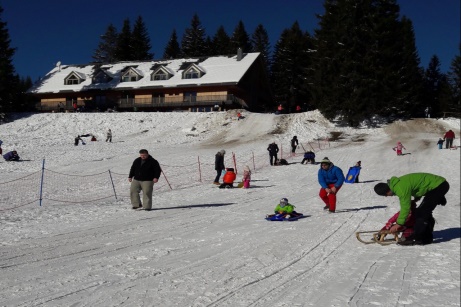 	         		 		POHODNIŠTVO, Rožnik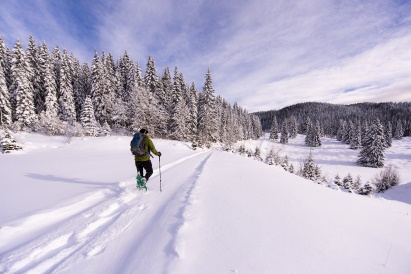 METKA KENDA – vodjaKristina Pirc, Sabina Mattersdorfer,		    	       Helena Žnidaršič Seme, Laura Rešek, 		      		        VIKTOR BENČAN – vodjaDanijela Žalik, Mojca Logar,	     	       				        Mojca Novak, Martina Lešnjak Opaka, Marjana Marolt, Urška Celarc 		    	                              	     		        Jana Janša, Cirila Lovrič					                			     		SMUČANJE, Golte 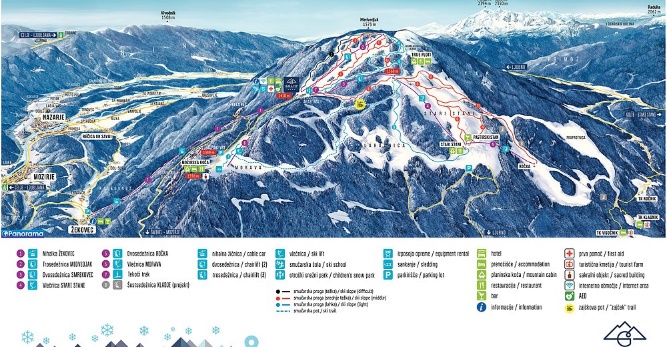 			VERONIKA HUDOBREZNIK – vodja 				Barbara Jordan Fleten, Miha Stele, 				Andreja Zrimšek Vrečar 								VODJA ŠD: Veronika HudobreznikURNIK ŠPORTNEGA DNEGOTLE – smučanje ZBOR pred šolo 7:45odhod	8:00PRIHOD pred šolo okoli 17:00							* vsi udeleženci naj imajo s seboj ustrezno opremo, glede na aktivnost, ki jo bodo opravljali !!! SMUČARJI preglejte doma opremo in preverite ali je ustrezna in varna, ne pozabite na ČELADO!!!				Ta dan v šoli NI kosila, malica JE!!!ROGLA – sankanje in pohodZBOR pred šolo ob 8:00odhod	8:15PRIHOD pred šolo okoli 15:00Vsi udeleženci naj imajo s seboj ustrezno obutev in opremo (primerna oblačila, rokavice, kapo), kakšno rezervno oblačilo. Ta dan v šoli NI kosila, malica JE!!!(topli obrok je možen po želji – dogovor znotraj skupin s spremljevalcem)ROŽNIK – pohodZBOR pred šolo ob 8:15odhod	8:30PRIHOD pred šolo okoli 13:00Vsi udeleženci naj bodo primerno obuti in oblečeni, kakšno rezervno oblačilo. Ta dan v šoli NI kosila, malica JE!!!(topli obrok je možen po želji – dogovor znotraj skupin s spremljevalcem) 